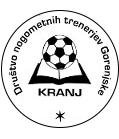 Društvo nogometnih trenerjev Gorenjske Kranj
Planina 3
4000 KranjPOROČILO NADZORNEGA ODBORA ZA LETO 2021Nadzorni odbor društva je 30.1.2022 pregledal finančno poslovanje  za poslovno leto 2021 in pregledal finančno poslovanje društva za  leto 2021 (prejete, izdane račune, izpiske s transakcijskega računa, blagajno, zaključni račun ,ter ostale listine, ki so pomembne za računovodsko spremljanje poslovanja društva).Tako so ob dodatnih pojasnilih predsednika društva in sekretarja pregledali celotno finančno poslovanje društva za omenjeno leto. Ugotovljeno je bilo, da financiranje poteka predvsem iz donacije NZS, kotizacije, licenčnine in članarine članov društva.Predsednik NO je bil skoraj vedno prisoten na sejah upravnega odbora, ter bil tako seznanjen s sklepi, ki so bili tam sprejeti.Po pregledu finančne dokumentacije so bile sprejete naslednje ugotovitve, ki se posredujejo članom Društva nogometnih trenerjev Gorenjske Kranj v obravnavo in potrditev.Po pregledu finančne dokumentacije in podanih odgovorih oziroma pojasnilih na nekatera vprašanja članov NO, so člani NO soglasno sprejeli naslednje ugotovitve:1. Vsa knjigovodska dokumentacija, ki jo vodi društvo je bila predana na vpogled;2. Prihodki in odhodki so izkazani pravilno, kakor tudi stanja sredstev;3. Realizacija finančnega plana za leto 2021 je potekala v skladu s sprejetim planom, ter v skladu s sprejetimi sklepi UO4. Za leto 2021 izkazuje društvo   2,761.71 €  EUR presežka 5. Iz preteklih obračunskih obdobij je društvo preneslo 11,940.61 €  EUR presežka.6. Sredstva so bila porabljena namensko in nadzorni odbor ni ugotovil nobenih pomanjkljivosti. Nadzorni odbor ugotavlja in poroča, da so bila prejeta finančna sredstva porabljena namensko ter, da pri svojem pregledu nismo ugotovili nobenih nepravilnosti in pomanjkljivosti. Zato Nadzorni odbor predlaga Zboru članov, da poročilo o finančnem poslovanju Društvo nogometnih trenerjev Gorenjske Kranj za leto 2021 sprejme in potrdi.Kranj, 31. jan 2022 Predsednik NO :  Maksud Džamastagić l.r.